QX-30非接触雷达明渠流量计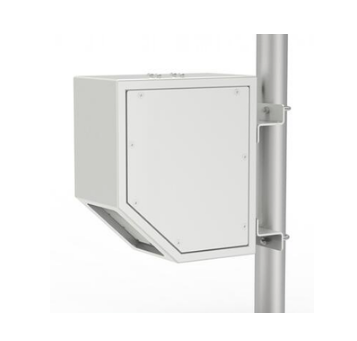 QX-30非接触雷达明渠流量计是一款高精度非接触式明渠流量计。本设备通过测量水流表面流速和水深，结合水力模型可计算出过水断面流量。QX-30非接触雷达明渠流量计不间断的测量方式可实现天然河流、明渠以及地下排污井动态流量的非接触式在线监测。技术原理：以物理学中的多普勒频移效应为基础，当水流运动时将与流量计之间发生相对运动，从而使得仪器所发出的雷达波信号产生频率的偏移，频率的偏移和水的流速成正比，通过测量频率偏移测量水体的流速，再利用脉冲雷达测得水位、结合断面数据计算出动态过水面积，根据测量的流速和过水面积计算出瞬时流量。雷达明渠流量计由雷达流速仪、雷达水位计和流量计算终端组成。雷达明渠测流系统从水力学明渠均匀流理论出发 ,利用雷达波以非接触方式同步测量断面水位和水体表面流速 ,表面流速经模型计算后可获取断面平均流速，后采用传统流速面积法计算出测流断面流量和水量。技术特点：非接触式明渠(包括天然河道)测量方式、安装维护便捷、不受水质和漂浮物影响、不破坏水流态、测量速度快可保证较高精度，寿命长。产品特点：结构紧凑，低功耗设计高灵敏度，可测量0.15m/s的极低流速自动识别水流方向流速探头内置角度传感器，20-60度俯角自动补偿。宽输入电压范围，适用于太阳能供电应用支持多种通信接口（RS-232，RS-485，SDI-12,CAN，4-20mA输出）IP67/IP68外壳，适合室外和恶劣环境应用K波段24GHz频率，可在全球各地免费运行先进的phyTrack水体跟踪算法和雷达测流水力模型流量数据的详细统计可配置的传入，传出或两个对象检测与统计数据的积累为选定的方向可自定义的通信协议雷达的设置，实时监控和统计分析的PC应用程序软件易于在桥梁，缆道、墙壁或雷达水位计现有支架上安装可选的流量测控终端和Q-Ware 测流软件可选的无线通信模块可选一体化太阳能供电模组应用范围：雷达明渠流量计广泛应用于水文勘测、地表水资源监控、灌区量测水和计量、河长制河道监测、市政进排水水量监测、水电站生态下泄流量监测等领域、适应于规格和不规则断面、雷达测流系统可实现明渠、天然河道流量、水量数据的全天候自动采集与实时监控。水文断面雷达波在线测流系统洪水和暴雨应急监测系统灌溉明渠水量流量监测系统末级渠道水量流量监测系统污水、下水井流量在线监测系统化工危险液体流量监测系统过程废水、工厂进水、工厂出水、冷凝水监测解决问题：1、解决了传统转子流速仪测流方法劳动强度大、时效性差、不能在线测流的问题，实现了明渠(包括天然河道)全自动化在线测流；2、解决了人工测流精度低的问题，一致性差的问题； 3、解决了水质和漂浮物（包括泥沙含量和污水、凌水)对接触式测流仪器影响的问题；4、解决了转子流速仪需要定期检定的问题。技术参数技术参数流速测量范围0.15-20m/s（与水流条件相关）测量精度±0.01 mm/s 分辨率1 mm/s方向识别来水，去水方向自动识别垂直角自动修正内置角度传感器，流速自动补偿 侦测距离最远50m传感器距水面高度0.1-30m 发射频率~24 GHz (K频段）Water Level Measurement 水位测量Water Level Measurement 水位测量水位测量范围30m,70m可选 测量精度±2mm 分辨率1 mm发射频率26G Hz天线材料（雷达）316L 不锈钢Measuring Mode连续式测量 发射角度~8°天线尺寸（雷达）75-98mmGeneral Specification 整机General Specification 整机工作温度-40-80℃供电电压9-27V DC现场显示HydroPC 软件HydroFLOW测流终端软件;Q-WARE 上位机软件测量时间自定义流量精度规整断面条件下，标定后可达到一类站测量精度防雷国际标准设计封装/防护等级IP67/IP68数据输出RS232/485，SDI-12，4-20mA通讯协议ASCII-S,GLX-NMEA,Modbus RTU,支持定制协议工作电流~150mA (12V DC）尺寸211cm x190cm x 130cm